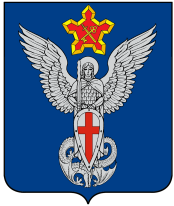 АдминистрацияЕрзовского городского поселенияГородищенского муниципального районаВолгоградской области403010, р.п. Ерзовка, ул. Мелиоративная, дом 2,  тел/факс: (84468) 4-79-15, 4-76-38П О С Т А Н О В Л Е Н И Еот  09  января  2018года                              № 02О проведении комплекса мероприятий по ограничению выезда автотранспорта и выхода на лёд водных объектов в границах территории Ерзовского городского поселения  в зимний период 2018 г.    В соответствии с Федеральным Законом от 06.10.2003 №131-ФЗ «Об общих принципах организации местного самоуправления в Российской Федерации», в целях обеспечения безопасности людей на водных объектах в границах территории Ерзовского городского поселения,ПОСТАНОВЛЯЮ:С 09.01.2018 года запретить выезд автотранспорта и выход людей на лёд водных объектов, расположенных на территории Ерзовского городского поселения.Председателю КЧС Ерзовского городского поселения:- Обеспечить информирование населения о необходимости соблюдения мер безопасности на водных объектах в зимний период - ответственный –  заместитель главы администрации Ерзовского городского поселения;- Установить в потенциально опасных местах, информационные аншлаги (знаки) запрещающие  выезд (выход) на лёд. В срок до 11.01.2018 г. провести обследование мест ограничения выезда (выхода) на лёд, по результатам которого составить акты, провести фотографирование – ответственный директор МП «СХБ»;3. Рекомендовать:3.1. Руководителям объектов образования, расположенных на территории Ерзовского городского поселения:  провести занятия (инструктажи)  по мерам безопасности пребывания на льду в зимний  период  и оказания первой необходимой помощи пострадавшим.   3.2. Руководителям предприятий всех форм собственности, расположенных на территории с Ерзовского городского поселения, провести работу с персоналом предприятий по разъяснению мер безопасности на водных объектах до 12.01.2018 г.4. Контроль за исполнением настоящего Постановления оставляю за собой.Глава Ерзовского городского поселения                                                                    С.В.Зубанков